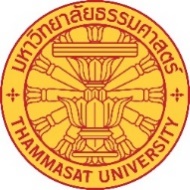 Thammasat Postdoctoral Fellow Report on Work CommencementAccording to Dr. ..............................................., Thammasat Postdoctoral Fellow who received a scholarship for the fiscal year .........................., referring to Thammasat University Notification on Awarding of Thammasat Postdoctoral Fellowship Grant No. ……………./……………… and grant contract for Thammasat Postdoctoral Fellow number .............../................... ,have officially started working                      full-time at the Faculty/Institution/College of ................................. on the date of ………………………………                                                                       (signed) ...........................................................				                       (......................................................................................) 					                      Thammasat Postdoctoral Fellow                                                                            Date……......../................./……..........                                                                (signed) .........................................................................								   (..............................................................)							                               Advisor							              Date……......../................./….…..........   (signed) .....................................................................								     (..............................................................)							                               Dean/Director								    Date……......../................./…...............    Acknowledged work commencement Other opinions (if any, please specify) ...................................................................................................                                                            (signed) ............................................................								   (..............................................................)					Vice Rector for Research and Innovation						                           Chairperson of Subcommittee								    Date……......../................./…...............   